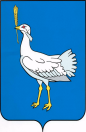 АДМИНИСТРАЦИЯСЕЛЬСКОГО ПОСЕЛЕНИЯБОЛЬШАЯ ГЛУШИЦАМУНИЦИПАЛЬНОГО РАЙОНА              БОЛЬШЕГЛУШИЦКИЙСАМАРСКОЙ ОБЛАСТИ     _______________________ПОСТАНОВЛЕНИЕ№ 90а от 29 апреля 2022 г.О проведении публичных слушанийВ целях выявления и учета мнения и интересов жителей сельского поселения Большая Глушица муниципального района Большеглушицкий Самарской области по вопросу предоставления разрешения на условно разрешенный вид использования земельного участка, в соответствии с Градостроительным кодексом Российской Федерации, Федеральным законом от 06.10.2003 № 131-ФЗ «Об общих принципах организации местного самоуправления в Российской Федерации», Решением Собрания представителей сельского поселения Большая Глушица муниципального района Большеглушицкий Самарской области от 18.12.2019 № 247 «Об утверждении Порядка организации и проведения общественных обсуждений или публичных слушаний по вопросам градостроительной деятельности на территории сельского поселения Большая Глушица муниципального района Большеглушицкий Самарской области», руководствуясь Уставом сельского поселения Большая Глушица муниципального района Большеглушицкий Самарской области, ПОСТАНОВЛЯЮ:1. Провести на территории сельского поселения Большая Глушица муниципального района Большеглушицкий Самарской области публичные слушания по проекту постановления главы сельского поселения Большая Глушица муниципального района Большеглушицкий Самарской области «О предоставлении разрешения на условно разрешенный вид использования земельного участка, расположенного по адресу: Самарская область, Большеглушицкий район, с. Большая Глушица, ул. Кустарная» (далее – публичные слушания).2. Вынести проект постановления главы сельского поселения Большая Глушица муниципального района Большеглушицкий Самарской области «О предоставлении разрешения на условно разрешенный вид использования земельного участка, расположенного по адресу: Самарская область, Большеглушицкий район, с. Большая Глушица, ул. Кустарная» (далее – проект) на публичные слушания.3. Срок проведения публичных слушаний – с 29 апреля 2022 года по 23 мая 2022 года.4. Место проведения публичных слушаний – 446180, Самарская область, Большеглушицкий район, с. Большая Глушица, ул. Гагарина, д. 74. Собрание  участников публичных слушаний состоится 29 апреля 2022 года в 18 часов по адресу: Самарская область, Большеглушицкий район, с. Большая Глушица, ул. Гагарина, д. 74, здание администрации сельского поселения Большая Глушица муниципального района Большеглушицкий Самарской области.5. Организатором публичных слушаний является администрация сельского поселения Большая Глушица муниципального района Большеглушицкий Самарской области.6. Прием замечаний и предложений по проекту, поступивших от жителей сельского поселения Большая Глушица муниципального района Большеглушицкий Самарской области и иных заинтересованных лиц, осуществляется с 29 апреля 2022 года по 23 мая 2022 года по адресу, указанному в пункте 4 настоящего постановления, в рабочие дни с 09 часов до 17 часов, в субботу с 12 до 17 часов.Замечания и предложения по проекту вносятся в письменной или устной форме в ходе проведения собрания участников публичных слушаний, в письменной форме в адрес организатора публичных слушаний, посредством записи в книге (журнале) учета посетителей экспозиции проекта.Письменные замечания и предложения по проекту подлежат приобщению к протоколу публичных слушаний. 7. Разместить проект на официальном сайте администрации сельского поселения Большая Глушица муниципального района Большеглушицкий Самарской области.8. Назначить лицом, ответственным за ведение протокола публичных слушаний и протокола собрания участников публичных слушаний, главного специалиста администрации сельского поселения Большая Глушица муниципального района Большеглушицкий Самарской области Дыхно Н.В.9. Опубликовать настоящее постановление в газете «Большеглушицкие Вести» и разместить на официальном сайте администрации сельского поселения Большая Глушица муниципального района Большеглушицкий Самарской области.10. Настоящее постановление вступает в силу со дня его подписания.Глава сельского поселения Большая Глушица муниципального района Большеглушицкий Самарской области                                                                                           А.Е. Якупов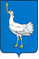 Российская ФедерацияСамарская областьМУНИЦИПАЛЬНОЕ УЧРЕЖДЕНИЕ АДМИНИСТРАЦИЯсельского поселенияБольшая Глушицамуниципального районаБольшеглушицкийсамарской областиПостановление№         от              2022 г.ПРОЕКТО ____________________ разрешения на условно разрешенный вид (предоставлении/отказе в предоставлении)использования земельного участка, расположенного  по адресу: Самарская область, Большеглушицкий район, с. Большая Глушица, ул. КустарнаяРассмотрев заявление администрации муниципального района Большеглушицкий Самарской области от 00.00.2022 года вх. № 000 о предоставлении разрешения на условно разрешенный вид использования земельного участка, в соответствии со статьей 39 Градостроительного кодекса Российской Федерации, Уставом сельского поселения Большая Глушица муниципального района Большеглушицкий Самарской области, учитывая результаты публичных слушаний (заключение от 00.00.2022 опубликовано в газете «Большеглушицкие вести» от 00.00.2022 № 00)ПОСТАНОВЛЯЮ:_________________________ разрешение на условно разрешенный вид(Предоставить/Отказать в предоставлении)использования «Коммунальное обслуживание» в отношении земельного участка, расположенного по адресу: Самарская область, Большеглушицкий район, с. Большая Глушица, ул. Кустарная, находящегося в зоне Сх1 – Зона сельскохозяйственного использования в границах населенного пункта, со следующими координатами:Точка-1: координата Х – 301123,10, координата Y – 1397630,45Точка-2: координата Х – 301093,07, координата Y – 1397739,39Точка-3: координата Х – 301041,98, координата Y – 1397725,30Точка-4: координата Х – 301072,01, координата Y – 1397616,37Точка-1: координата Х – 301123,10, координата Y – 1397630,45.2. Опубликовать настоящее Постановление в газете «Большеглушицкие вести» и разместить на официальном сайте администрации сельского поселения Большая Глушица муниципального района Большеглушицкий Самарской области в сети Интернет.3. Настоящее Постановление вступает в силу после его официального опубликования.4. Контроль за исполнением настоящего Постановления оставляю за собой.Глава сельского поселения Большая Глушица муниципального района Большеглушицкий Самарской области                                                                                           А.Е. Якупов